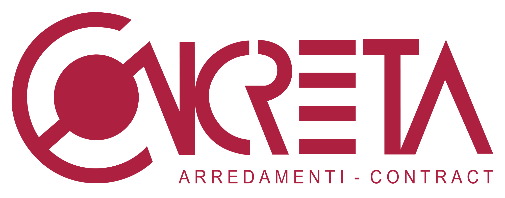 L’EXCELLENCE CLÉ EN MAINCONCRETA est un contractuel privé basé à Postalesio in Valtellina. Son excellence s’exprime dans la réalisation du décor hôtelier, des compléments sur mesure pour des structures hôtelières et d’accueil et, plus généralement, dans des solutions contract. Concreta Srl collabore avec des études d’architecture nationaux et internationaux de prestige avec un portfolio des projets et réalisations qui représentent la meilleure référence de son propre savoir-faire large et diversifié et d’une grande flexibilité créative qui s’exprime à travers la proposition des solutions d’ameublement personnalisées, innovantes et originales.CONCRETA est une structure qui se base sur la philosophie de la recherche, sur la technologie et sur le service personnalisé au client avec une équipe des professionnels. « Chaque client nous conte une histoire, sa propre histoire, et on la réalise avec une approche sartoriale en gérant le processus d’intervention entier ». Du briefing initial jusqu’à la réalisation, l’entreprise soutient le client et le concepteur dans chaque étape en assurant flexibilité et compétence. Chaque étape de la production, de la première phase du montage jusqu’à l’installation, est soumise au contrôle strict par notre personnel technique et de gestion toujours pragmatique et orienté à la satisfaction du client, tandis qu’un chef de projet se pose comme interlocuteur unique du client en optimisant la gestion dans le domaine d’intervention et en assurant le respect des temps, des budgets et des exigences spécifiques du client.Une caractéristique qui distingue CONCRETA est le souci du détail typiquement artisanal, l’approche globale et la capacité de réaliser, sur conception des études d’architecture, des espaces d’une extrême modernité qui se combinent avec l’atmosphère et l’histoire des lieux, en conduisant à la création des projets d’une grande originalité et personnalité. Les typologies d’intervention vont des hotel exclusifs cinq étoiles jusqu’aux merveilleux chalets en montagne, des villages touristiques à la mer jusqu’aux résidences de qualité et aux villes privées. Le résultat de cette approche est la parfaite synthèse de forme, ergonomie et fonctionnalité pour des réalisations qui se distinguent par une lecture attentive et un respect de l’identité des lieux, des contextes et de la personnalité des clients. CONCRETA SRL 
Via Nazionale 14/A 23010 Postalesio  (SO)  Ph. +39 0342 493567 
www.concretasrl.com - info@concretasrl.com 
 
  
OGS SRL PUBLIC RELATIONS & COMMUNICATION Via Koristka 3, 20154 Milano (Italy) Ph. +39 023450610 www.ogscommunication.com - info@ogscommunication.com